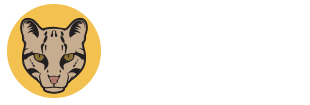 Vancouver Home Connection & Vancouver Virtual AcademyCTE Course Name2018-2019 Credits 2018-2019 Credits 2018-2019 Credits 2018-2019 Credits 2018-2019 Credits 2018-2019 Credits 2018-2019 Credits Certifications Vancouver Home Connection & Vancouver Virtual AcademyCTE Course NameCertifications Microsoft Academy1Articulation  with Clark College/Lower Columbia College Microsoft Office Specialist CertificationCareer Choices1Articulation with Clark College Food and Fitness1Articulation with Clark College Health11Articulation with Clark College Financial Algebra11Articulation with Clark College Child Development2Articulation with Clark College 